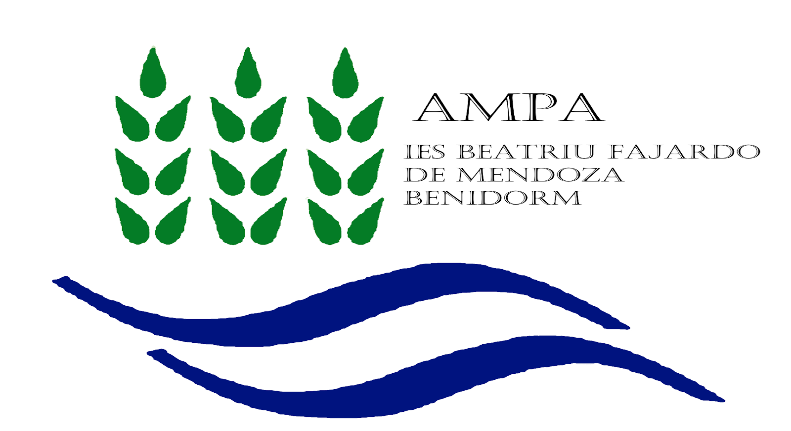 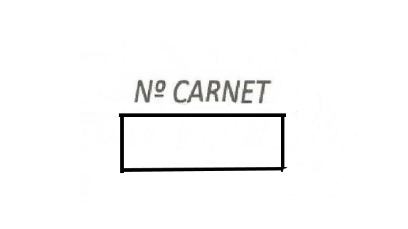 C/ FRAGATA 2, PTDA. SALT DE L’AIGUA, 03503. BENIDORMampa@iesbeatriu.orgTLFN. 680792911      *Se  pide guardar el número del AMPA en su teléfono, si desea poder recibir información a través de WhatsApp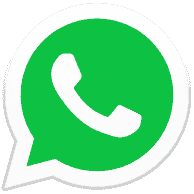      HOJA DE INSCRIPCIÓN CURSOFULL D’INSCRIPCIÓ CURSPOR FAVOR, ESCRIBIR EN MAYÚSCULA/PER FAVOR, ESCRIVIU EN MAJÚSCULACUOTA DE SOCIO/QUOTA SOCI AMPA:  15€  POR-PER FAMILIA    PADRE/MADRE/TUTOR – PARE/MARE/TUTOR                           ALUMNO – ALUMNE                                                                              E-MAILAGENDA ESCOLAR DEL CENTRO INCLUIDA EN LA CUOTA DEL AMPAPAGO EFECTIVO en la oficina del AMPAPAGO POR BANCO BANCO SABADELL:  ES 84 0081 1255 31 0001338337IMPORTANTE: Poned el nombre, apellidos y curso de cada alumno en el ingreso bancario. Rellenar esta inscripción y entregar junto con el justificante bancario, el día que realice la matrícula. De acuerdo con lo que establece el Reglamento UE  22016/679 del Parlamento europeo de 27 de abril de 2016 relativa a la protección de datos personales , en nombre del AMPA del IES Beatriu Fajardo De Mendoza, la información que nos facilita con el fin de prestarles el sevicio gestión administrativa de la asociación, mandar información acerca de las actividades realizadas por el AMPA, cobros de las cuotas. Los datos proporcionados se consevarán mientras se mantenga la relación con nuestra Asociación o durante los años necesarios para cumplir con las obligaciones legales.Fdo.___________________Nombre - NomApellido - CognomTeléfono - TelèfonNombre – NomApellido - Cognomcursof. NacimientoHe leído y acepto el uso de mis datos.